MISSOURI HEALTHCARE COALITIONS 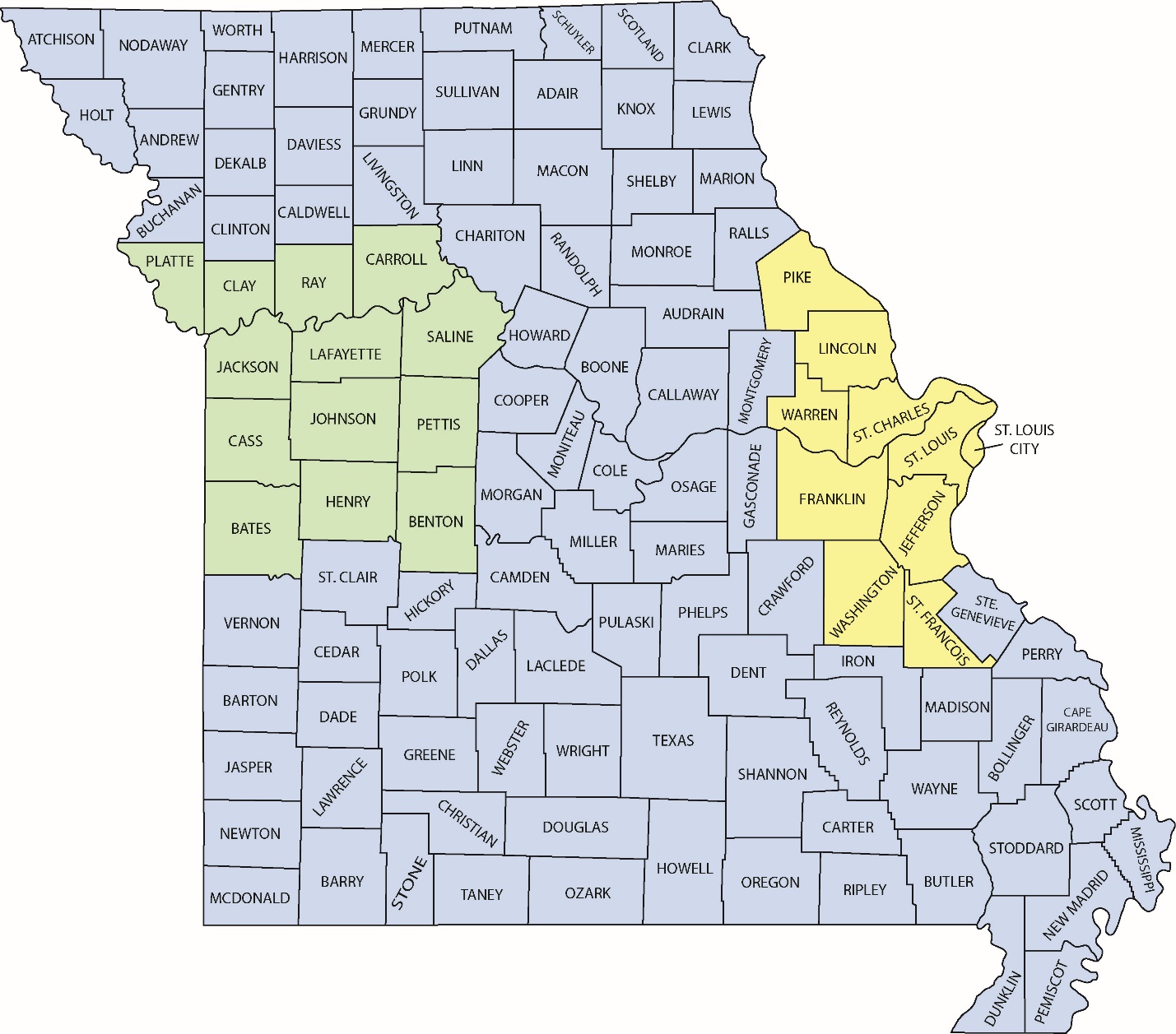 Healthcare Coalition  (HCC) ContactsHealthcare Coalition  (HCC) ContactsHealthcare Coalition  (HCC) ContactsRegion ANon-Urban RuralRegion C Jennifer SutherlinMid-America Regional Council jsutherlin@marc.org 816-474-4240Jackie GatzMissouri Hospital Association jgatz@mhanet.com 573-893-3700Brad ZorefSt. Louis Area Regional Response System Brad.Zoref@ewgateway.org  314-421-4220
Region A Healthcare Coalition
(MARC)
Region A Healthcare Coalition
(MARC)
Region A Healthcare Coalition
(MARC)
Region C Healthcare Coalition
(STARRS)
Non-Urban Healthcare Coalition
(MHA)
Non-Urban Healthcare Coalition
(MHA)
Non-Urban Healthcare Coalition
(MHA)
Non-Urban Healthcare Coalition
(MHA)
Non-Urban Healthcare Coalition
(MHA)MetroNorthern DistrictSouthern District
Region C Healthcare Coalition
(STARRS)Sub -Region B  Sub-Region F Sub-Region HSoutheast 
Sub-RegionSouthwest 
Sub-RegionCASSCARROLLBATESFRANKLINADAIRAUDRAINANDREWBOLLINGERBARRYCLAYLAFAYETTEBENTONJEFFERSONCHARITONBOONEATCHISONBUTLERBARTONJACKSONRAYHENRYLINCOLNCLARKCALLAWAYBUCHANANCALDWELLCARTERPLATTESALINEJOHNSONPIKEKNOXCAMDENCLINTONCAPE GIRARDEAUCEDARPETTISST CHARLESLEWISCOLEDAVIESSDUNKLINCHRISTIANST FRANCOISLINNCOOPERDEKALBIRONCRAWFORDST LOUISMACONGASCONADEGENTRYMADISONDADEST LOUIS CITYMARIONHOWARDGRUNDYMISSISSIPPIDALLASWARRENMONROEMILLERHARRISONNEW MADRIDDENTWASHINGTONPUTNAMMONITEAUHOLTPEMISCOTDOUGLASRALLSMONTGOMERYLIVINGSTONPERRYGREENERANDOLPHMORGANMERCERRIPLEYHICKORYSCHUYLEROSAGENODAWAYSCOTTHOWELLSCOTLANDWORTHSTE GENEVIEVEJASPERSHELBYSTODDARDLACLEDESULLIVANWAYNELAWRENCEMARIESMCDONALDNEWTONOREGONOZARKPHELPSPOLKPULASKIREYNOLDSSHANNONST CLAIRSTONETANEYTEXASVERNONWEBSTERWRIGHT